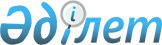 О внесении изменений и дополнений в постановление Правительства Республики Казахстан от 18 июля 2011 года № 826 "Об утверждении Правил перевозок грузов автомобильным транспортом"
					
			Утративший силу
			
			
		
					Постановление Правительства Республики Казахстан от 4 декабря 2013 года № 1306. Утратило силу постановлением Правительства Республики Казахстан от 25 февраля 2016 года № 113      Сноска. Утратило силу постановлением Правительства РК от 25.02.2016 № 113 (вводится в действие по истечении десяти календарных дней после дня его первого официального опубликования).      Примечание РЦПИ!

      Порядок введения в действие см. п. 2.

      1. Внести в постановление Правительства Республики Казахстан от 18 июля 2011 года № 826 «Об утверждении Правил перевозок грузов автомобильным транспортом» (САПП Республики Казахстан, 2011 г., № 47, ст. 645) следующие изменения и дополнения:



      в Правилах перевозок грузов автомобильным транспортом, утвержденных указанным постановлением:



      подпункт 2) пункта 2 изложить в следующей редакции:

      «2) автомобильный перевозчик (далее – перевозчик) – физическое или юридическое лицо, владеющее автотранспортными средствами на праве собственности или иных законных основаниях, предоставляющее услуги по перевозке пассажиров, багажа, грузов или почты за плату или по найму;»;



      пункт 2 дополнить подпунктом 3-1) следующего содержания:

      «3-1) самосвал – грузовой саморазгружающийся автомобиль, прицеп или полуприцеп с кузовом, механически наклоняемым для выгрузки груза»;



      дополнить пунктом 10-1 следующего содержания:

      «10-1. Перевозчик в процессе эксплуатации автотранспортных средств обеспечивает прохождение водителями предрейсового (предсменного) медицинского осмотра, а также предрейсового (предсменного) технического осмотра автотранспортных средств.»;



      пункт 20 дополнить частью четвертой следующего содержания:

      «Путевые листы автотранспортного средства и товарно-транспортные накладные подлежат регистрации в журналах учета движения путевых листов и товарно-транспортных накладных, и хранению перевозчиком вместе с журналами в течение 5 лет.»;



      пункт 28 изложить в следующей редакции:

      «28. При осуществлении погрузочных работ груз размещается таким образом, чтобы весовые и габаритные параметры автотранспортного средства не превышали допустимых параметров, установленных законодательством.»;



      дополнить пунктом 28-1 следующего содержания:

      «28-1. Превышение грузоотправителем допустимых весовых и габаритных параметров, установленных законодательством Республики Казахстан, в процессе загрузки автотранспортного средства не допускается.»;



      пункт 34 изложить в следующей редакции:

      «34. Дополнительное оборудование и оснащение автотранспортных средств для перевозки определенного груза может производиться грузоотправителем только по согласованию с перевозчиком, а в случаях перевозки опасных, крупногабаритных или тяжеловесных грузов согласовываются с органами административной полиции Республики Казахстан.»;



      пункт 57 исключить;



      пункт 234 изложить в следующей редакции:

      «234. Зерно, силосная масса и сахарная свекла перевозятся бестарным способом в бортовых автотранспортных средствах и (или) самосвалах.»;



      часть вторую пункта 254 изложить в следующей редакции:

      «Перевозка животных в самосвалах – не допускается.»;



      пункт 295 изложить в следующей редакции:

      «295. Для перевозки жидкого бетона и строительных растворов перевозчики выделяют самосвалы, грузовые автомобили с кузовами ковшового или бункерного типов, цистерны. Для перевозки сухих смесей бетона и строительных растворов тарным способом в мешках перевозчики выделяют бортовые автотранспортные средства, а при перевозке бестарным способом – грузовые автомобили с кузовами бункерного типа и цистерны.»;



      пункт 296 изложить в следующей редакции:

      «296. Самосвалы для перевозки жидкого бетона и строительных растворов имеют уплотненный задний борт, передние и боковые борта, наращенные на высоту 450-500 мм.»;



      пункт 312 изложить в следующей редакции:

      «312. Для перевозки навалочных грузов перевозчики выделяют самосвалы.»;



      дополнить пунктом 312-1 следующего содержания:

      312-1. Автомобильные перевозки грузов самосвалом, максимальная разрешенная масса которого превышает установленную законодательством Республики Казахстан допустимую общую массу автотранспортного средства, по автомобильным дорогам общего пользования Республики Казахстан не допускаются.»;



      пункт 313 изложить в следующей редакции:

      «313. Перевозчики по договору автомобильной перевозки груза могут принять на себя оборудование самосвалов системой подогрева с оплатой этих работ за счет грузоотправителя или грузополучателя.».



      2. Настоящее постановление вводится в действие по истечении десяти календарных дней со дня первого официального опубликования, за исключением абзацев двадцать восьмого и двадцать девятого пункта 1, которые вводятся в действие с 1 января 2015 года.      Премьер-Министр

      Республики Казахстан                       С. Ахметов
					© 2012. РГП на ПХВ «Институт законодательства и правовой информации Республики Казахстан» Министерства юстиции Республики Казахстан
				